2020 Fellow Application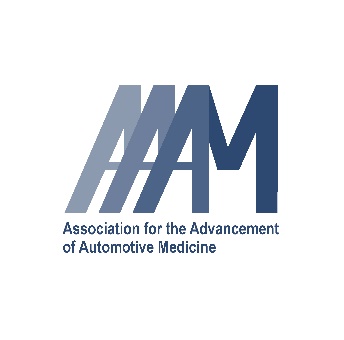 This form should be as complete as possible upon submission. If applicant has no information to provide in a specific section, please fill in ‘none.’ Incomplete applications will be returned with no action taken. Complete applications and accompanying materials are due on April 1, 2020. Name: _______________________________________________________________________________Title: ________________________________________________________________________________Organization: _________________________________________________________________________Address: _____________________________________________________________________________City/State/Country/Zip Code: _____________________________________________________________Phone: _______________________________________ Email: __________________________________SECTION I: PREREQUISITES Year joined AAAM: ________________________Positions held with AAAM: Title									Year________________________________________________________________________________________________________________________________________________________________________________________________________________________________________________________________________________________________________________________________________________________________________________________________________________________________________________________________________________________________________________________________________________________________________________________________________________________________________________________________________________________________________Attendance at AAAM Conferences and courses: Title 									Year________________________________________________________________________________________________________________________________________________________________________________________________________________________________________________________________________________________________________________________________________________________________________________________________________________________________________________________________________________________________________________________________________________________________________________________________________________________________________________________________________________________________________Scientific Papers presented at AAAM:Title 									Year________________________________________________________________________________________________________________________________________________________________________________________________________________________________________________________________________________________________________________________________________________________________________________________________________________________________________________________________________________________________________________________________________________________________________________________________________________________________________________________________________________________________________Have you ever been subject to disciplinary action or sanction by a professional body? YesNoIf yes, what body? ___________________________________________________________________________________________________________________________________________________________Please outline the circumstances and the action or sanction. Please provide signed authorization for the Fellow Review Committee to inquire to the College, Board, or Association to gain corroborating information.Explanation: ________________________________________________________________________________________________________________________________________________________________________________________________________________________________________________________________________________________________________________________________________________________________________________________________________________________________________________________________________________________________________________________________________________________________________________________________________SECTION II: CRITERIAAcademic Credentials State each degree and when conferred, name and location of academic institution.Baccalaureate: __________________________________________________________________Graduate: ______________________________________________________________________Postgraduate: __________________________________________________________________Postdoctoral: ___________________________________________________________________Other Academic Recognition & Honorary DegreesSpecify award, when received, and institution or organization that conferred it. Award							Year Received	 	Institution/Organization______________________________________________________________________________________________________________________________________________________________________________________________________________________________________________________________________________________________________________________________________________________________________________________________________________________________________________________________________________________________________________________________Licensure Name of Licensing Body					Date of Licensure		Specialty______________________________________________________________________________________________________________________________________________________________________________________________________________________________________________________________________________________________________________________________________________________________________________________________________________________________________________________________________________________________________________________________Certification Name of Certifying Body				Date of Certification 		Specialty______________________________________________________________________________________________________________________________________________________________________________________________________________________________________________________________________________________________________________________________________________________________________________________________________________________________________________________________________________________________________________________________Academic AppointmentsTitle/Appointment					Institution			Year______________________________________________________________________________________________________________________________________________________________________________________________________________________________________________________________________________________________________________________________________________________________________________________________________________________________________________________________________________________________________________________________Area(s) of Research/Ongoing Activity/Works in ProgressSubject 				Project Description______________________________________________________________________________________________________________________________________________________________________________________________________________________________________________________________________________________________________________________________________________________________________________________________________________________________________________________________________________________________________________________________Scientific Papers Published in peer reviewed journals (or attach complete bibliography)Complete References______________________________________________________________________________________________________________________________________________________________________________________________________________________________________________________________________________________________________________________________________________________________________________________________________________________________________________________________________________________________________________________________Scientific Papers Presented at Conferences other than AAAM (or attach complete list)Subject 									Date______________________________________________________________________________________________________________________________________________________________________________________________________________________________________________________________________________________________________________________________________________________________________________________________________________________________________________________________________________________________________________________________Positions in Other OrganizationsPosition				Organization				Year______________________________________________________________________________________________________________________________________________________________________________________________________________________________________________________________________________________________________________________________________________________________________________________________________________________________________________________________________________________________________________________________Other Significant Professional Accomplishments in the Field of Traffic Crash Injury Prevention or Control, or Impact BiomechanicsSubject 										Specific Activity______________________________________________________________________________________________________________________________________________________________________________________________________________________________________________________________________________________________________________________________________________________________________________________________________________________________________________________________________________________________________________________________Other AwardsConferred By 				Date Received 				Purpose of Award______________________________________________________________________________________________________________________________________________________________________________________________________________________________________________________________________________________________________________________________________________________________________________________________________________________________________________________________________________________________________________________________Other Relevant Information Not Requested Elsewhere (attach additional pages as needed)______________________________________________________________________________________________________________________________________________________________________________________________________________________________________________________________________________________________________________________________________________________________________________________________________________________________________________________________________________________________________________________________A self-nominated candidate for Fellow status is required to submit five (5) letters of recommendation from current AAAM members in good standing for at least five (5) years who know the candidate and can attest to his or her qualifications.___________________________		____________________________________Date Submitted						SignatureSubmit applications and materials to the Fellow Review Committee by April 1, 2020.